1 . Зайти на сайт сбербанка https://online.sberbank.ru/CSAFront/index.do2. войти в личный кабинет3. Выбрать - Оплата покупок и услуг в г. Москва4. В строке поиска набрать Институт непрерывного образования 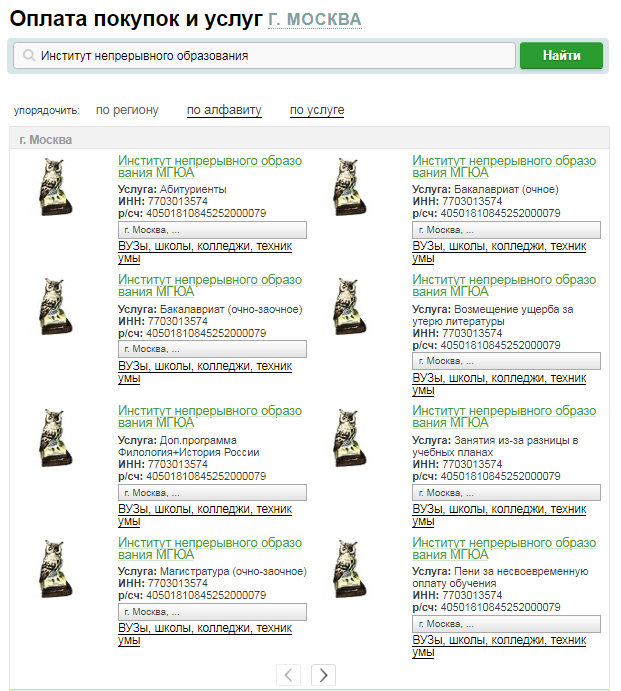 ВАЖНО!  Необходимо правильно выбрать Услугу, которую вы оплачиваете! И указать  номер договора.(Номер договора соответствует номеру студенческого билета)Для оплаты через другие банки образец заполненияОбразец заполнения платежного порученияОбразец заполнения платежного порученияОбразец заполнения платежного порученияОбразец заполнения платежного порученияОбразец заполнения платежного порученияОбразец заполнения платежного порученияОбразец заполнения платежного порученияОбразец заполнения платежного порученияОбразец заполнения платежного порученияОбразец заполнения платежного порученияОбразец заполнения платежного порученияОбразец заполнения платежного порученияОбразец заполнения платежного порученияОбразец заполнения платежного порученияОбразец заполнения платежного порученияОбразец заполнения платежного порученияОбразец заполнения платежного порученияОбразец заполнения платежного порученияОбразец заполнения платежного порученияОбразец заполнения платежного порученияОбразец заполнения платежного порученияОбразец заполнения платежного порученияОбразец заполнения платежного порученияОбразец заполнения платежного порученияОбразец заполнения платежного порученияОбразец заполнения платежного порученияОбразец заполнения платежного порученияОбразец заполнения платежного порученияОбразец заполнения платежного порученияОбразец заполнения платежного порученияОбразец заполнения платежного порученияОбразец заполнения платежного порученияОбразец заполнения платежного порученияОбразец заполнения платежного порученияОбразец заполнения платежного порученияГУ БАНКА РОССИИ ПО ЦФО//УФК ПО Г. МОСКВЕ                  г. Москва ГУ БАНКА РОССИИ ПО ЦФО//УФК ПО Г. МОСКВЕ                  г. Москва ГУ БАНКА РОССИИ ПО ЦФО//УФК ПО Г. МОСКВЕ                  г. Москва ГУ БАНКА РОССИИ ПО ЦФО//УФК ПО Г. МОСКВЕ                  г. Москва ГУ БАНКА РОССИИ ПО ЦФО//УФК ПО Г. МОСКВЕ                  г. Москва ГУ БАНКА РОССИИ ПО ЦФО//УФК ПО Г. МОСКВЕ                  г. Москва ГУ БАНКА РОССИИ ПО ЦФО//УФК ПО Г. МОСКВЕ                  г. Москва ГУ БАНКА РОССИИ ПО ЦФО//УФК ПО Г. МОСКВЕ                  г. Москва ГУ БАНКА РОССИИ ПО ЦФО//УФК ПО Г. МОСКВЕ                  г. Москва ГУ БАНКА РОССИИ ПО ЦФО//УФК ПО Г. МОСКВЕ                  г. Москва ГУ БАНКА РОССИИ ПО ЦФО//УФК ПО Г. МОСКВЕ                  г. Москва ГУ БАНКА РОССИИ ПО ЦФО//УФК ПО Г. МОСКВЕ                  г. Москва ГУ БАНКА РОССИИ ПО ЦФО//УФК ПО Г. МОСКВЕ                  г. Москва ГУ БАНКА РОССИИ ПО ЦФО//УФК ПО Г. МОСКВЕ                  г. Москва ГУ БАНКА РОССИИ ПО ЦФО//УФК ПО Г. МОСКВЕ                  г. Москва ГУ БАНКА РОССИИ ПО ЦФО//УФК ПО Г. МОСКВЕ                  г. Москва БИКБИКБИК004525988004525988004525988004525988004525988004525988004525988004525988004525988004525988004525988004525988004525988004525988004525988004525988004525988004525988004525988ГУ БАНКА РОССИИ ПО ЦФО//УФК ПО Г. МОСКВЕ                  г. Москва ГУ БАНКА РОССИИ ПО ЦФО//УФК ПО Г. МОСКВЕ                  г. Москва ГУ БАНКА РОССИИ ПО ЦФО//УФК ПО Г. МОСКВЕ                  г. Москва ГУ БАНКА РОССИИ ПО ЦФО//УФК ПО Г. МОСКВЕ                  г. Москва ГУ БАНКА РОССИИ ПО ЦФО//УФК ПО Г. МОСКВЕ                  г. Москва ГУ БАНКА РОССИИ ПО ЦФО//УФК ПО Г. МОСКВЕ                  г. Москва ГУ БАНКА РОССИИ ПО ЦФО//УФК ПО Г. МОСКВЕ                  г. Москва ГУ БАНКА РОССИИ ПО ЦФО//УФК ПО Г. МОСКВЕ                  г. Москва ГУ БАНКА РОССИИ ПО ЦФО//УФК ПО Г. МОСКВЕ                  г. Москва ГУ БАНКА РОССИИ ПО ЦФО//УФК ПО Г. МОСКВЕ                  г. Москва ГУ БАНКА РОССИИ ПО ЦФО//УФК ПО Г. МОСКВЕ                  г. Москва ГУ БАНКА РОССИИ ПО ЦФО//УФК ПО Г. МОСКВЕ                  г. Москва ГУ БАНКА РОССИИ ПО ЦФО//УФК ПО Г. МОСКВЕ                  г. Москва ГУ БАНКА РОССИИ ПО ЦФО//УФК ПО Г. МОСКВЕ                  г. Москва ГУ БАНКА РОССИИ ПО ЦФО//УФК ПО Г. МОСКВЕ                  г. Москва ГУ БАНКА РОССИИ ПО ЦФО//УФК ПО Г. МОСКВЕ                  г. Москва Сч. №Сч. №Сч. №40102810545370000003Банк получателяБанк получателяБанк получателяБанк получателяБанк получателяБанк получателяБанк получателяБанк получателяБанк получателяБанк получателяБанк получателяБанк получателяБанк получателяБанк получателяБанк получателяБанк получателяСч. №Сч. №Сч. №ИНН: 7703013574ИНН: 7703013574ИНН: 7703013574ИНН: 7703013574ИНН: 7703013574ИНН: 7703013574ИНН: 7703013574ИНН: 7703013574ИНН: 7703013574КПП: 770345001КПП: 770345001КПП: 770345001КПП: 770345001КПП: 770345001КПП: 770345001КПП: 770345001Сч. №Сч. №Сч. №03214643000000017300         03214643000000017300         03214643000000017300         03214643000000017300         03214643000000017300         03214643000000017300         03214643000000017300         03214643000000017300         03214643000000017300         03214643000000017300         03214643000000017300         03214643000000017300         03214643000000017300         03214643000000017300         03214643000000017300         03214643000000017300         03214643000000017300         03214643000000017300         03214643000000017300         Сч. №Сч. №Сч. №03214643000000017300         03214643000000017300         03214643000000017300         03214643000000017300         03214643000000017300         03214643000000017300         03214643000000017300         03214643000000017300         03214643000000017300         03214643000000017300         03214643000000017300         03214643000000017300         03214643000000017300         03214643000000017300         03214643000000017300         03214643000000017300         03214643000000017300         03214643000000017300         03214643000000017300         УФК по г. Москве (ИНО имени Н.С. Киселевой Университета имени О.Е. Кутафина (МГЮА) л/с 20736Х42850)УФК по г. Москве (ИНО имени Н.С. Киселевой Университета имени О.Е. Кутафина (МГЮА) л/с 20736Х42850)УФК по г. Москве (ИНО имени Н.С. Киселевой Университета имени О.Е. Кутафина (МГЮА) л/с 20736Х42850)УФК по г. Москве (ИНО имени Н.С. Киселевой Университета имени О.Е. Кутафина (МГЮА) л/с 20736Х42850)УФК по г. Москве (ИНО имени Н.С. Киселевой Университета имени О.Е. Кутафина (МГЮА) л/с 20736Х42850)УФК по г. Москве (ИНО имени Н.С. Киселевой Университета имени О.Е. Кутафина (МГЮА) л/с 20736Х42850)УФК по г. Москве (ИНО имени Н.С. Киселевой Университета имени О.Е. Кутафина (МГЮА) л/с 20736Х42850)УФК по г. Москве (ИНО имени Н.С. Киселевой Университета имени О.Е. Кутафина (МГЮА) л/с 20736Х42850)УФК по г. Москве (ИНО имени Н.С. Киселевой Университета имени О.Е. Кутафина (МГЮА) л/с 20736Х42850)УФК по г. Москве (ИНО имени Н.С. Киселевой Университета имени О.Е. Кутафина (МГЮА) л/с 20736Х42850)УФК по г. Москве (ИНО имени Н.С. Киселевой Университета имени О.Е. Кутафина (МГЮА) л/с 20736Х42850)УФК по г. Москве (ИНО имени Н.С. Киселевой Университета имени О.Е. Кутафина (МГЮА) л/с 20736Х42850)УФК по г. Москве (ИНО имени Н.С. Киселевой Университета имени О.Е. Кутафина (МГЮА) л/с 20736Х42850)УФК по г. Москве (ИНО имени Н.С. Киселевой Университета имени О.Е. Кутафина (МГЮА) л/с 20736Х42850)УФК по г. Москве (ИНО имени Н.С. Киселевой Университета имени О.Е. Кутафина (МГЮА) л/с 20736Х42850)УФК по г. Москве (ИНО имени Н.С. Киселевой Университета имени О.Е. Кутафина (МГЮА) л/с 20736Х42850)Сч. №Сч. №Сч. №03214643000000017300         03214643000000017300         03214643000000017300         03214643000000017300         03214643000000017300         03214643000000017300         03214643000000017300         03214643000000017300         03214643000000017300         03214643000000017300         03214643000000017300         03214643000000017300         03214643000000017300         03214643000000017300         03214643000000017300         03214643000000017300         03214643000000017300         03214643000000017300         03214643000000017300         УФК по г. Москве (ИНО имени Н.С. Киселевой Университета имени О.Е. Кутафина (МГЮА) л/с 20736Х42850)УФК по г. Москве (ИНО имени Н.С. Киселевой Университета имени О.Е. Кутафина (МГЮА) л/с 20736Х42850)УФК по г. Москве (ИНО имени Н.С. Киселевой Университета имени О.Е. Кутафина (МГЮА) л/с 20736Х42850)УФК по г. Москве (ИНО имени Н.С. Киселевой Университета имени О.Е. Кутафина (МГЮА) л/с 20736Х42850)УФК по г. Москве (ИНО имени Н.С. Киселевой Университета имени О.Е. Кутафина (МГЮА) л/с 20736Х42850)УФК по г. Москве (ИНО имени Н.С. Киселевой Университета имени О.Е. Кутафина (МГЮА) л/с 20736Х42850)УФК по г. Москве (ИНО имени Н.С. Киселевой Университета имени О.Е. Кутафина (МГЮА) л/с 20736Х42850)УФК по г. Москве (ИНО имени Н.С. Киселевой Университета имени О.Е. Кутафина (МГЮА) л/с 20736Х42850)УФК по г. Москве (ИНО имени Н.С. Киселевой Университета имени О.Е. Кутафина (МГЮА) л/с 20736Х42850)УФК по г. Москве (ИНО имени Н.С. Киселевой Университета имени О.Е. Кутафина (МГЮА) л/с 20736Х42850)УФК по г. Москве (ИНО имени Н.С. Киселевой Университета имени О.Е. Кутафина (МГЮА) л/с 20736Х42850)УФК по г. Москве (ИНО имени Н.С. Киселевой Университета имени О.Е. Кутафина (МГЮА) л/с 20736Х42850)УФК по г. Москве (ИНО имени Н.С. Киселевой Университета имени О.Е. Кутафина (МГЮА) л/с 20736Х42850)УФК по г. Москве (ИНО имени Н.С. Киселевой Университета имени О.Е. Кутафина (МГЮА) л/с 20736Х42850)УФК по г. Москве (ИНО имени Н.С. Киселевой Университета имени О.Е. Кутафина (МГЮА) л/с 20736Х42850)УФК по г. Москве (ИНО имени Н.С. Киселевой Университета имени О.Е. Кутафина (МГЮА) л/с 20736Х42850)Вид оп.Вид оп.Вид оп.01010101010101Срок плат.Срок плат.Срок плат.Срок плат.Срок плат.Срок плат.Срок плат.УФК по г. Москве (ИНО имени Н.С. Киселевой Университета имени О.Е. Кутафина (МГЮА) л/с 20736Х42850)УФК по г. Москве (ИНО имени Н.С. Киселевой Университета имени О.Е. Кутафина (МГЮА) л/с 20736Х42850)УФК по г. Москве (ИНО имени Н.С. Киселевой Университета имени О.Е. Кутафина (МГЮА) л/с 20736Х42850)УФК по г. Москве (ИНО имени Н.С. Киселевой Университета имени О.Е. Кутафина (МГЮА) л/с 20736Х42850)УФК по г. Москве (ИНО имени Н.С. Киселевой Университета имени О.Е. Кутафина (МГЮА) л/с 20736Х42850)УФК по г. Москве (ИНО имени Н.С. Киселевой Университета имени О.Е. Кутафина (МГЮА) л/с 20736Х42850)УФК по г. Москве (ИНО имени Н.С. Киселевой Университета имени О.Е. Кутафина (МГЮА) л/с 20736Х42850)УФК по г. Москве (ИНО имени Н.С. Киселевой Университета имени О.Е. Кутафина (МГЮА) л/с 20736Х42850)УФК по г. Москве (ИНО имени Н.С. Киселевой Университета имени О.Е. Кутафина (МГЮА) л/с 20736Х42850)УФК по г. Москве (ИНО имени Н.С. Киселевой Университета имени О.Е. Кутафина (МГЮА) л/с 20736Х42850)УФК по г. Москве (ИНО имени Н.С. Киселевой Университета имени О.Е. Кутафина (МГЮА) л/с 20736Х42850)УФК по г. Москве (ИНО имени Н.С. Киселевой Университета имени О.Е. Кутафина (МГЮА) л/с 20736Х42850)УФК по г. Москве (ИНО имени Н.С. Киселевой Университета имени О.Е. Кутафина (МГЮА) л/с 20736Х42850)УФК по г. Москве (ИНО имени Н.С. Киселевой Университета имени О.Е. Кутафина (МГЮА) л/с 20736Х42850)УФК по г. Москве (ИНО имени Н.С. Киселевой Университета имени О.Е. Кутафина (МГЮА) л/с 20736Х42850)УФК по г. Москве (ИНО имени Н.С. Киселевой Университета имени О.Е. Кутафина (МГЮА) л/с 20736Х42850)Наз. пл.Наз. пл.Наз. пл.Очер. плат.Очер. плат.Очер. плат.Очер. плат.Очер. плат.Очер. плат.Очер. плат.55555УФК по г. Москве (ИНО имени Н.С. Киселевой Университета имени О.Е. Кутафина (МГЮА) л/с 20736Х42850)УФК по г. Москве (ИНО имени Н.С. Киселевой Университета имени О.Е. Кутафина (МГЮА) л/с 20736Х42850)УФК по г. Москве (ИНО имени Н.С. Киселевой Университета имени О.Е. Кутафина (МГЮА) л/с 20736Х42850)УФК по г. Москве (ИНО имени Н.С. Киселевой Университета имени О.Е. Кутафина (МГЮА) л/с 20736Х42850)УФК по г. Москве (ИНО имени Н.С. Киселевой Университета имени О.Е. Кутафина (МГЮА) л/с 20736Х42850)УФК по г. Москве (ИНО имени Н.С. Киселевой Университета имени О.Е. Кутафина (МГЮА) л/с 20736Х42850)УФК по г. Москве (ИНО имени Н.С. Киселевой Университета имени О.Е. Кутафина (МГЮА) л/с 20736Х42850)УФК по г. Москве (ИНО имени Н.С. Киселевой Университета имени О.Е. Кутафина (МГЮА) л/с 20736Х42850)УФК по г. Москве (ИНО имени Н.С. Киселевой Университета имени О.Е. Кутафина (МГЮА) л/с 20736Х42850)УФК по г. Москве (ИНО имени Н.С. Киселевой Университета имени О.Е. Кутафина (МГЮА) л/с 20736Х42850)УФК по г. Москве (ИНО имени Н.С. Киселевой Университета имени О.Е. Кутафина (МГЮА) л/с 20736Х42850)УФК по г. Москве (ИНО имени Н.С. Киселевой Университета имени О.Е. Кутафина (МГЮА) л/с 20736Х42850)УФК по г. Москве (ИНО имени Н.С. Киселевой Университета имени О.Е. Кутафина (МГЮА) л/с 20736Х42850)УФК по г. Москве (ИНО имени Н.С. Киселевой Университета имени О.Е. Кутафина (МГЮА) л/с 20736Х42850)УФК по г. Москве (ИНО имени Н.С. Киселевой Университета имени О.Е. Кутафина (МГЮА) л/с 20736Х42850)УФК по г. Москве (ИНО имени Н.С. Киселевой Университета имени О.Е. Кутафина (МГЮА) л/с 20736Х42850)КодКодКодРез. полеРез. полеРез. полеРез. полеРез. полеРез. полеРез. полеПолучательПолучательПолучательПолучательПолучательПолучательПолучательПолучательПолучательПолучательПолучательПолучательПолучательПолучательПолучательПолучательКодКодКодРез. полеРез. полеРез. полеРез. полеРез. полеРез. полеРез. полеКБК 00000000000000000130КБК 00000000000000000130КБК 00000000000000000130КБК 00000000000000000130КБК 00000000000000000130КБК 00000000000000000130КБК 00000000000000000130ОКТМО 45380000ОКТМО 45380000ОКТМО 45380000ОКТМО 45380000000000000000000000000000000Оплата за обучение  ВО 1 семестр 2021-2022 учебный год :    Ф.И.О.            по договору №          НДС не облагаетсяОплата за обучение  ВО 1 семестр 2021-2022 учебный год :    Ф.И.О.            по договору №          НДС не облагаетсяОплата за обучение  ВО 1 семестр 2021-2022 учебный год :    Ф.И.О.            по договору №          НДС не облагаетсяОплата за обучение  ВО 1 семестр 2021-2022 учебный год :    Ф.И.О.            по договору №          НДС не облагаетсяОплата за обучение  ВО 1 семестр 2021-2022 учебный год :    Ф.И.О.            по договору №          НДС не облагаетсяОплата за обучение  ВО 1 семестр 2021-2022 учебный год :    Ф.И.О.            по договору №          НДС не облагаетсяОплата за обучение  ВО 1 семестр 2021-2022 учебный год :    Ф.И.О.            по договору №          НДС не облагаетсяОплата за обучение  ВО 1 семестр 2021-2022 учебный год :    Ф.И.О.            по договору №          НДС не облагаетсяОплата за обучение  ВО 1 семестр 2021-2022 учебный год :    Ф.И.О.            по договору №          НДС не облагаетсяОплата за обучение  ВО 1 семестр 2021-2022 учебный год :    Ф.И.О.            по договору №          НДС не облагаетсяОплата за обучение  ВО 1 семестр 2021-2022 учебный год :    Ф.И.О.            по договору №          НДС не облагаетсяОплата за обучение  ВО 1 семестр 2021-2022 учебный год :    Ф.И.О.            по договору №          НДС не облагаетсяОплата за обучение  ВО 1 семестр 2021-2022 учебный год :    Ф.И.О.            по договору №          НДС не облагаетсяОплата за обучение  ВО 1 семестр 2021-2022 учебный год :    Ф.И.О.            по договору №          НДС не облагаетсяОплата за обучение  ВО 1 семестр 2021-2022 учебный год :    Ф.И.О.            по договору №          НДС не облагаетсяОплата за обучение  ВО 1 семестр 2021-2022 учебный год :    Ф.И.О.            по договору №          НДС не облагаетсяОплата за обучение  ВО 1 семестр 2021-2022 учебный год :    Ф.И.О.            по договору №          НДС не облагаетсяОплата за обучение  ВО 1 семестр 2021-2022 учебный год :    Ф.И.О.            по договору №          НДС не облагаетсяОплата за обучение  ВО 1 семестр 2021-2022 учебный год :    Ф.И.О.            по договору №          НДС не облагаетсяОплата за обучение  ВО 1 семестр 2021-2022 учебный год :    Ф.И.О.            по договору №          НДС не облагаетсяОплата за обучение  ВО 1 семестр 2021-2022 учебный год :    Ф.И.О.            по договору №          НДС не облагаетсяОплата за обучение  ВО 1 семестр 2021-2022 учебный год :    Ф.И.О.            по договору №          НДС не облагаетсяОплата за обучение  ВО 1 семестр 2021-2022 учебный год :    Ф.И.О.            по договору №          НДС не облагаетсяОплата за обучение  ВО 1 семестр 2021-2022 учебный год :    Ф.И.О.            по договору №          НДС не облагаетсяОплата за обучение  ВО 1 семестр 2021-2022 учебный год :    Ф.И.О.            по договору №          НДС не облагаетсяОплата за обучение  ВО 1 семестр 2021-2022 учебный год :    Ф.И.О.            по договору №          НДС не облагаетсяОплата за обучение  ВО 1 семестр 2021-2022 учебный год :    Ф.И.О.            по договору №          НДС не облагаетсяОплата за обучение  ВО 1 семестр 2021-2022 учебный год :    Ф.И.О.            по договору №          НДС не облагаетсяОплата за обучение  ВО 1 семестр 2021-2022 учебный год :    Ф.И.О.            по договору №          НДС не облагаетсяОплата за обучение  ВО 1 семестр 2021-2022 учебный год :    Ф.И.О.            по договору №          НДС не облагаетсяОплата за обучение  ВО 1 семестр 2021-2022 учебный год :    Ф.И.О.            по договору №          НДС не облагаетсяОплата за обучение  ВО 1 семестр 2021-2022 учебный год :    Ф.И.О.            по договору №          НДС не облагаетсяОплата за обучение  ВО 1 семестр 2021-2022 учебный год :    Ф.И.О.            по договору №          НДС не облагаетсяОплата за обучение  ВО 1 семестр 2021-2022 учебный год :    Ф.И.О.            по договору №          НДС не облагаетсяОплата за обучение  ВО 1 семестр 2021-2022 учебный год :    Ф.И.О.            по договору №          НДС не облагаетсяОплата за обучение  ВО 1 семестр 2021-2022 учебный год :    Ф.И.О.            по договору №          НДС не облагаетсяОплата за обучение  ВО 1 семестр 2021-2022 учебный год :    Ф.И.О.            по договору №          НДС не облагаетсяОплата за обучение  ВО 1 семестр 2021-2022 учебный год :    Ф.И.О.            по договору №          НДС не облагаетсяНазначение платежаНазначение платежаНазначение платежаНазначение платежаНазначение платежаНазначение платежаНазначение платежаНазначение платежаНазначение платежаНазначение платежаНазначение платежаНазначение платежаНазначение платежаНазначение платежаНазначение платежаНазначение платежаНазначение платежаНазначение платежаНазначение платежаНазначение платежаНазначение платежаНазначение платежаНазначение платежаНазначение платежаНазначение платежаНазначение платежаНазначение платежаНазначение платежаНазначение платежаНазначение платежаНазначение платежаНазначение платежаНазначение платежаНазначение платежаНазначение платежаНазначение платежаНазначение платежаНазначение платежа